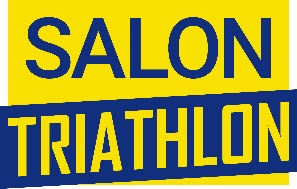 Autorisation Parentale Je soussigné(e) M./Mme/Mlle ……………………………………………………………………………………………………… Certifie sur l’honneur être le père / la mère / le représentant légal / le tuteur du (de la) mineur(e) dénommé(e) Mr/Mlle ……………………………………………………………………………….. L’autorise à participer à la course ……………………………………………………………………………………….. Accepte, en cas de nécessité, que les mesures médicales d’urgence puissent être prises sur la personne du (de la) mineur(e) ci-dessus dénommé(e). Reconnait avoir pris connaissance du règlement de l’épreuve accessible sur le site internet dédié à la course. A ………………………………………………………… Le ………………………………………………………. Signature 